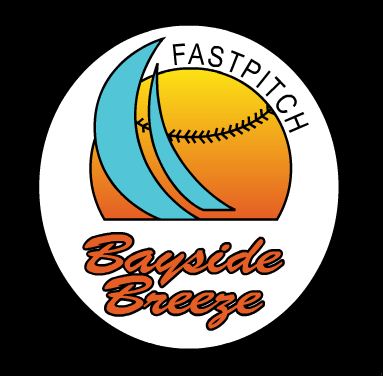 Player Name ________________________Age Group    10, 12,  14,  16,  18If you are trying out for a specific team which one Email _________________________________________Phone_________________________________________